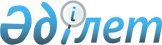 Қазақстан Республикасы Үкiметiнiң 2004 жылғы 2 шiлдедегi N 735 қаулысына өзгерiстер енгізу туралыҚазақстан Республикасы Үкіметінің 2004 жылғы 14 қыркүйектегі N 961 қаулысы



      Қазақстан Республикасының Yкiметі қаулы етеді:






      1. "Электронды сайлау жүйесiн қабылдау жөнiндегi мемлекеттік комиссияны қалыптастыру ережесiн бекiту туралы" Қазақстан Республикасы Үкiметінің 2004 жылғы 2 шiлдедегi N 735 
 қаулысына 
 мынадай өзгерiстер енгiзiлсiн:



      көрсетілген қаулымен бекiтiлген Электронды сайлау жүйесiн қабылдау жөнiндегi мемлекеттік комиссияны қалыптастыру ережесiнде:



      1-тармақта:



      "Қазақстан Республикасы Орталық сайлау комиссиясының (келiсiм бойынша)" деген сөздер "Қазақстан Республикасы Үкiметінің" деген сөздермен ауыстырылсын;



      "Қазақстан Республикасының Орталық сайлау комиссиясы," деген сөздер алынып тасталсын;



      3-тармақ алынып тасталсын;



      4-тармақ мынадай редакцияда жазылсын:



      "4. Комиссияға заңнамада белгiленген тәртiппен оған жүктелген мiндеттердi орындау үшiн сарапшылар ретiнде мемлекеттiк органдар мен өзге де ұйымдардың мамандарын тарту, сондай-ақ қажеттi ақпаратты сұрату құқығы берілсін.".






      2. Осы қаулы қол қойылған күнінен бастап күшiне енедi.


      Қазақстан Pecпубликасының




      Премьер-Министрі


					© 2012. Қазақстан Республикасы Әділет министрлігінің «Қазақстан Республикасының Заңнама және құқықтық ақпарат институты» ШЖҚ РМК
				